УКАЗГУБЕРНАТОРА СВЕРДЛОВСКОЙ ОБЛАСТИО ВНЕСЕНИИ ИЗМЕНЕНИЙ В УКАЗ ГУБЕРНАТОРА СВЕРДЛОВСКОЙ ОБЛАСТИОТ 13.05.2022 N 228-УГ "О ПРЕДОСТАВЛЕНИИ МЕРИМУЩЕСТВЕННОЙ ПОДДЕРЖКИ, НАПРАВЛЕННЫХ НА ОБЕСПЕЧЕНИЕСОЦИАЛЬНО-ЭКОНОМИЧЕСКОЙ СТАБИЛЬНОСТИ В УСЛОВИЯХ УХУДШЕНИЯЭКОНОМИЧЕСКОЙ СИТУАЦИИ НА ТЕРРИТОРИИ СВЕРДЛОВСКОЙ ОБЛАСТИВ РЕЗУЛЬТАТЕ ВВЕДЕНИЯ В ОТНОШЕНИИ РОССИЙСКОЙ ФЕДЕРАЦИИПОЛИТИЧЕСКИХ, ЭКОНОМИЧЕСКИХ И ИНЫХ САНКЦИЙ"В соответствии со статьей 101 Областного закона от 10 марта 1999 года N 4-ОЗ "О правовых актах в Свердловской области" постановляю:1. Внести в Указ Губернатора Свердловской области от 13.05.2022 N 228-УГ "О предоставлении мер имущественной поддержки, направленных на обеспечение социально-экономической стабильности в условиях ухудшения экономической ситуации на территории Свердловской области в результате введения в отношении Российской Федерации политических, экономических и иных санкций" ("Официальный интернет-портал правовой информации Свердловской области" (www.pravo.gov66.ru), 2022, 17 мая, N 34556) с изменениями, внесенными Указом Губернатора Свердловской области от 27.07.2022 N 348-УГ, следующие изменения:1) преамбулу изложить в следующей редакции:"В соответствии с Указами Президента Российской Федерации от 2 марта 2022 года N 83 "О мерах по обеспечению ускоренного развития отрасли информационных технологий в Российской Федерации" и от 16 марта 2022 года N 121 "О мерах по обеспечению социально-экономической стабильности и защиты населения в Российской Федерации", в целях обеспечения ускоренного развития отрасли информационных технологий и оказания мер имущественной поддержки, направленных на обеспечение социально-экономической стабильности в условиях ухудшения экономической ситуации на территории Свердловской области в результате введения в отношении Российской Федерации политических, экономических и иных санкций, постановляю:";2) дополнить пунктом 3-1 следующего содержания:"3-1. Установить, что размер арендной платы по договорам аренды недвижимого имущества, используемого для размещения объектов связи и центров обработки данных, заключенным с арендаторами - юридическими лицами, включенными в единый реестр субъектов малого и среднего предпринимательства, являющимися аккредитованными российскими организациями, осуществляющими деятельность в области информационных технологий, подлежит уменьшению на величину, составляющую 50% от суммы арендной платы, на период с 1 декабря 2022 года по 31 декабря 2024 года.";3) в пункте 6 слова "Заместителя Губернатора Свердловской области С.М. Зырянова" заменить словами "Заместителя Губернатора Свердловской области - Министра по управлению государственным имуществом Свердловской области А.В. Кузнецова".2. Настоящий Указ вступает в силу на следующий день после его опубликования.3. Настоящий Указ опубликовать на "Официальном интернет-портале правовой информации Свердловской области" (www.pravo.gov66.ru).ГубернаторСвердловской областиЕ.В.КУЙВАШЕВг. Екатеринбург16 декабря 2022 годаN 660-УГ16 декабря 2022 годаN 660-УГ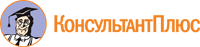 